В Прокуратуру г. Москвыи в другие надзорные учрежденияНа протяжении нескольких дней из трубы МСЗ №4, расположенному по адресу: г. Москва, Пехорская ул., 1А, стр. 1 –  наблюдается выбросы дыма чёрного цвета. Кроме этого, в Некрасовке при ветре от этого предприятия появился странный химических запах, который многие описывают, как химических запах, запах лекарств или ощущают, как просто гарь.В 2021 г. на основании жалобы депутата Совета депутатов м.о. Некрасовка Шувалова Дмитрия Ростехнадзор провёл проверку в отношении МСЗ№4. По итогам проверки Ростехнадзор подал документы в суд на приостановлении деятельности этого предприятия. Перовский суд привлёк ООО «Хартия» к административной ответственности в виде штрафа 200 000,00 руб., что является подтверждением факта нарушения законодательства.Прошу провести комплексную внеплановую проверку на предприятии и в случае выявления нарушений привлечь ООО “Хартия” к ответственности.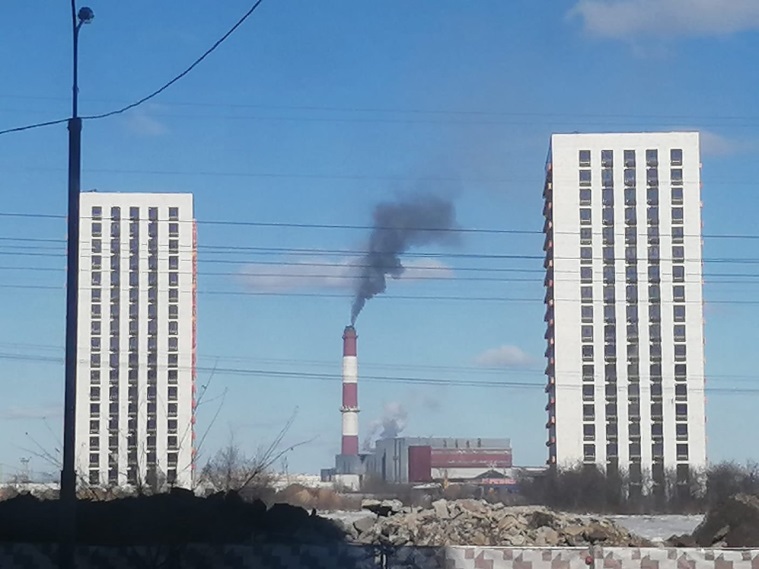 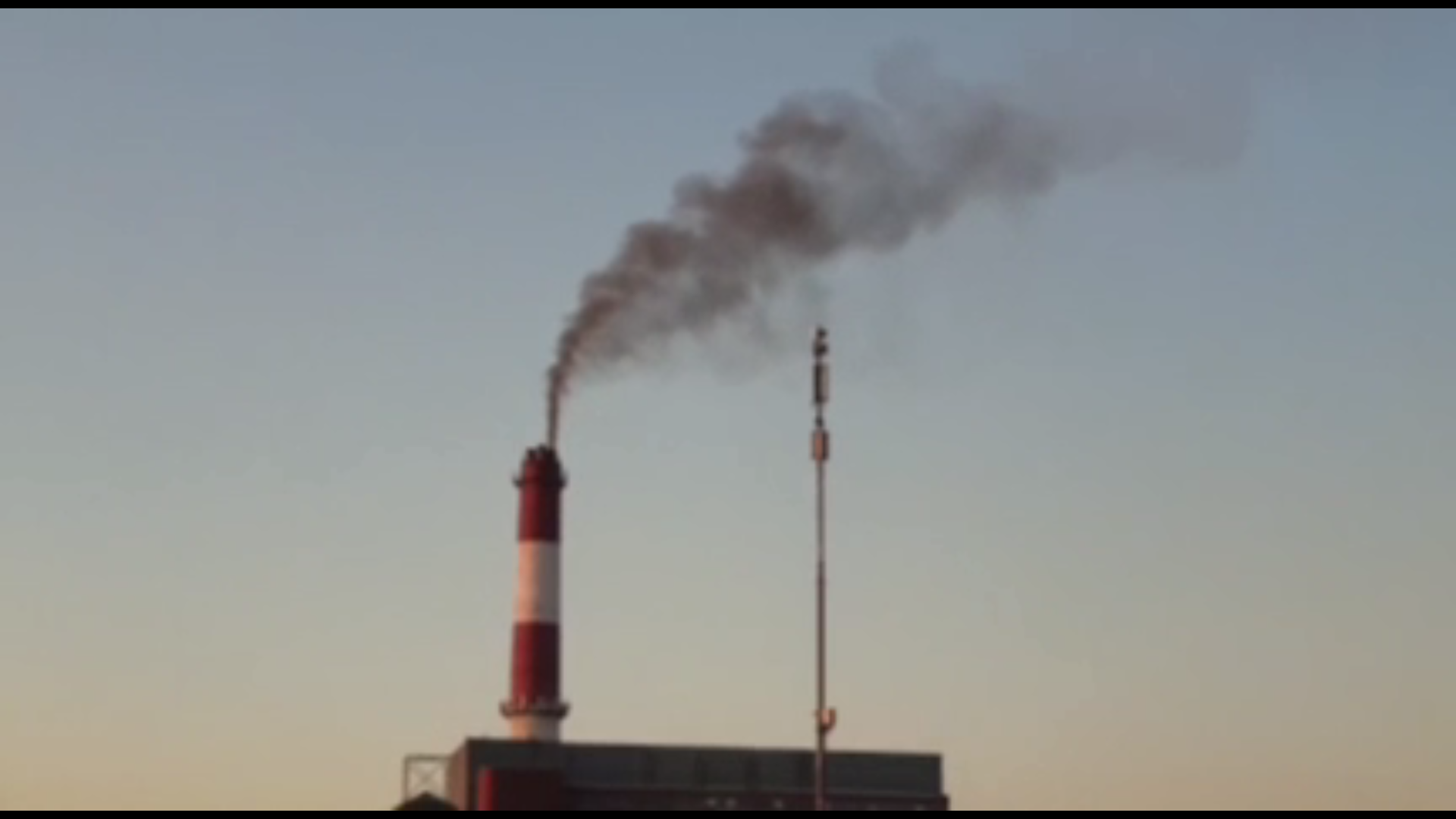 Участие в настоящей подписной кампании означает автоматическое согласие подписавшего на передачу своих личных данных в объеме, представленном на подписном листе, третьим лицам, включая, но не ограничиваясь, инициативную группу кампании.Ф.И.О (полностью)Адрес проживания (полностью)ТелефонПодпись